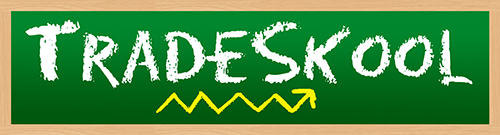 Name: ________________________						Date:__________Fill in the blank to find what kind of superfood Lady Pepita is.G _ A P EP U _ P K _ N   S _ E DH E _ P   S E _ DD _ N D I L _ _ NWhat is Lady Pepita’s second most powerful vitamin?MagnesiumFolateRiboflavinManganeseWhat vitamin has less power than the Lady Pepita’s second most powerful vitamin? Vitamin ARiboflavinPantothenic Acid FolateRewrite to uncover Lady Pepita’s most powerful vitamin. Hint: It’s written backwards! NimaihtK NimativNicainEtalofWhat is Lady Pepita’s second most powerful mineral?CopperMagnesiumZincCalciumWhich Mineral is more powerful than Lady Pepita’s second most powerful mineral? IronPotassiumCopperManganeseRewrite to discover Lady Pepita’s third most powerful mineral. Hint: It’s written backwards!ReppocSurohpsohpMuisengamMuissatopLady Pepita is on the ________________ team.FruitHerbSeedVegetableWhat does Lady Pepita’s superpower help with?Weight LossProstateMemoryHeart DiseaseWhat is the serving size on Lady Pepita’s trading card? 142 Seeds1 Cup½ Cup, Chopped1 Tbsp., WholeIf you had half Lady Pepita’s size, how many calories would you have?81		76.5142.5100.4Fill in the blank to discover what continent Lady Pepita is from._M_R _ I _ AE _R_ _ E A _ I  A_ O _ T_   A _ _R I _ ASolve the math equation in order to find Lady Pepita’s correct energy.212 + 7350 ÷ 5100 - 1081 x 2       14. Which altered state does Tradeskool suggest to maximize Lady Pepita’s flavor?Sautéed with Carrot and Broccoli Served over Quinoa Hemp Hummus Pita PocketAdded to Your Favorite SmoothieHomemade Trail MixWhat is the main body part used in Lady Pepita’s special move?LegsAbsArmsBack